В Севастопольском объединении организаций профсоюзов проходит очередной приём по правовым вопросам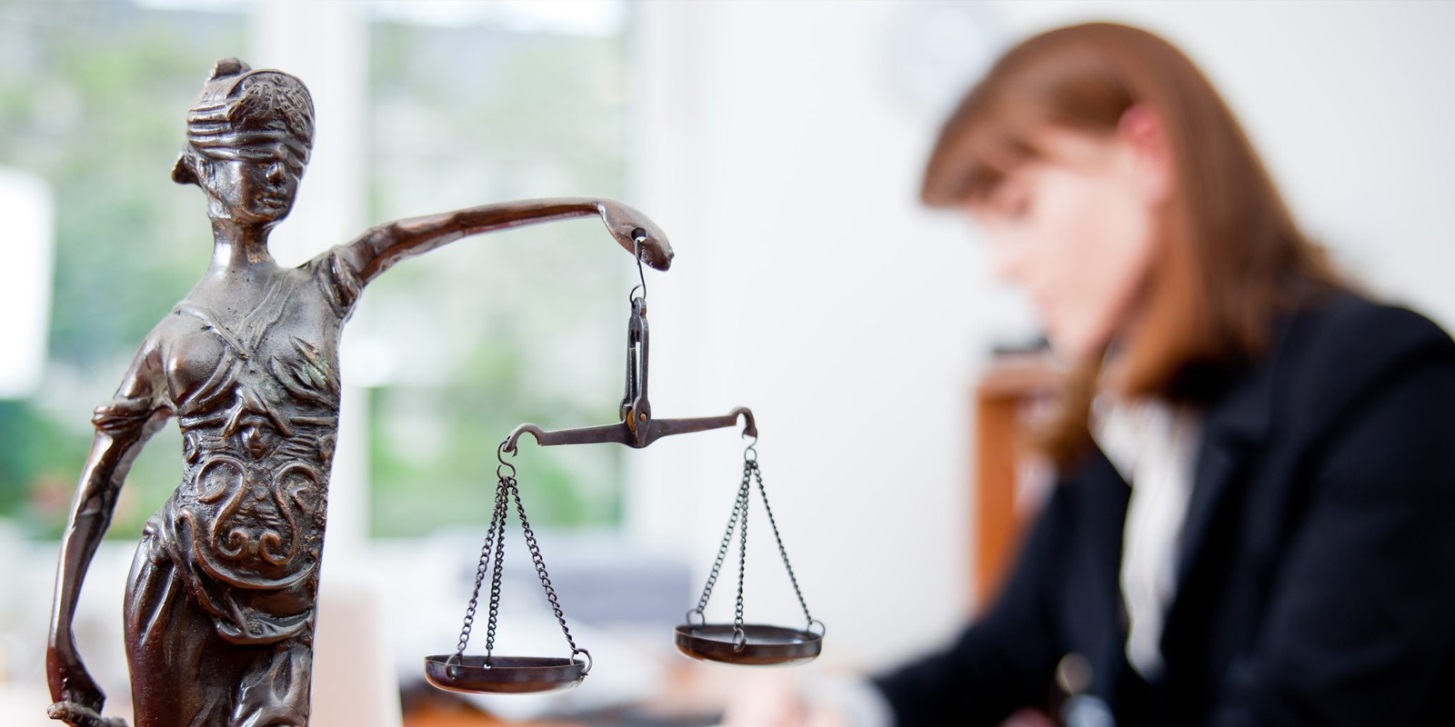 Правовая защита21 и 22 января в помещении Союза “Севастопольское объединение организаций профсоюзов” проходит очередной приём членов профсоюзов города Севастополя по правовым вопросам. Консультацию получат более полутора десятков человек. Мероприятие осуществляется в строгом соответствии с рекомендациями Роспотребнадзора.Напомним, что такие приёмы проводятся регулярно в рамках договора подписанного между Союзом “Севастопольское объединение организаций профсоюзов” и Севастопольской региональной общественной организацией “МД “Миротворец”.При организации и проведении таких приёмов основной упор делается не на трудовое право, по которому профсоюзная работа проводится в ежедневном режиме, а на более широкий спектр: семейное и имущественное право, вопросы финансовой и уголовной направленности и др.Такая практика будет обязательно продолжена. Если вы член профсоюза и заинтересованы в получении правовой консультации обратитесь в свою профсоюзную организацию и вы будете записаны на ближайший приём.